COMMISSION JURIDICTIONNELLE DE DISCIPLINEEtude de 08 affaires disciplinaires.DIRECTION DES COMPETITIONSHomologation des résultats de la  01° journée « honneur » séniors.Programmation de la 02° journée « honneur » séniors le 19 Octobre 2019.Programmation de la 01° journée « Pré-honneur » séniors le 19 Octobre 2019.Classement Honneur « Séniors ».DIRECTION TECHNIQUE DE L’ARBITRAGEDésignations des arbitres pour les rencontres du 19 Octobre 2019 (division Honneur et Pré-Honneur).Causeries hebdomadaires du mardi.FORFAIT JEUNES CATEGORIESFaisant suite à la décision  du Bureau Fédéral du 21 janvier 2018, nous tenons à vous rappeler les dispositions suivantes concernant les forfaits chez les jeunes catégories.Si une équipe de jeunes d’un club déclare forfait délibérément, abandonne le terrain ou refuse de participer à une rencontre, le club encourt les sanctions suivantes :Match perdu par pénalité pour l’équipe fautive ;Une défalcation d’un point (01) point à l’équipe séniors après le troisième forfait ;Une amende de :Divisions Honneur et Pré-Honneur : Quinze Mille Dinars (15 000 DA)Pour le club. Les cas de forces majeures seront traités par les organes juridictionnels conformément aux dispositions prévus par l’article 119 du règlement des championnats des catégories jeunes.------------------------------------------------NOTES AUX CLUBS (RAPPEL) ARTICLES DES RÈGLEMENTS GÉNÉRAUXRappels aux Clubs et Arbitres avant l'entame de la saison sportive 2019-2020Extrait des Règlement GénérauxAnnulation de la sanctionExtrait des Règlements Généraux de Football Amateur « Seniors » Edition : 2018Article 144 : Annulation de la sanction2.A la fin d’une saison sportive, et à l’exception des amendes financières, les avertissements infligés aux joueurs et les sanctions relatives à la suspension d’un match ferme sont annulés. Ils ne sont pas reportés pour la saison suivante.Article 145 : Annulation de la sanction non purgéeA la fin d'une saison sportive, la sanction pour un match de suspension ferme non purgée est annulée. Elle ne peut être reportée pour la saison suivante.Article 146 : Report de suspension de matchToute sanction quel que soit son degré, ou son exécution, suit le joueur changeant de catégorie, de club ou de ligue à l’exception de celles prévues par les dispositions des articles 145 et 146 ci-dessus.Article 21 : Médecin et ambulance et défibrillateurLe club qui reçoit doit obligatoirement assurer la présence d'un médecin et d'une ambulance durant toute la rencontre, (éventuellement un défibrillateur)Si l’absence du médecin ou de l’ambulance est constatée par l’arbitre, celui-ci annule la rencontre et le club est sanctionné par :PHASE ALLER :1ère infraction- Match perdu par pénalité ;Une amende de : -Trois mille (3.000 DA) dinars pour les divisions honneur et pré-honneur.2ème infraction- Match perdu par pénalité ;- Défalcation d’un (01) point ;PHASE RETOUR :1ère infraction- Match perdu par pénalité ;- Défalcation de deux (02) points ;Une amende de : -Six mille (6.000 DA) dinars pour les divisions honneur et pré-honneur.Une amende de : Six mille (6.000 DA) dinars pour les divisions honneur et pré-honneur.2ème infraction et plus- Match perdu par pénalité ;- Défalcation de trois (03) points ;Article 50 : Service d’ordreLe club recevant (organisateur) est tenu d’obtenir la présence du service d’Ordre.2. En cas d’absence du service d’Ordre et / ou de l’insuffisance de sécurité constatée par les officiels de la ligue, le club recevant est où une rencontre senior n’a pas eu lieu en raison de l’absence du Service sanctionné par :PHASE ALLER- Match perdu par pénalité ;Une amende de : - Cinq mille (5.000DA) dinars pour les divisions honneur et pré-honneur.PHASE RETOURMatch perdu par pénalitéDéfalcation de trois (03) points ;Une amende de : Dix mille (10.000 DA) dinars pour le la division Honneur.Cinq mille (5.000DA) dinars pour la division Pré-Honneur.Article 51 : VestiairesLe club recevant doit mettre à la disposition des arbitres et de l'équipe visiteuse, des vestiaires conformes à la réglementation et convenables (avec porte-manteaux, table, chaises, bancs, douches avec eau chaude et froide, W.C, répondant aux règles d'hygiène).2. Les équipes sont tenues de se présenter aux vestiaires une heure trente minutes (1h30 mn) au plus tard avant le début de la rencontre.- Le non-respect de cette disposition entraîne une sanction financière d’un montant de :- Cinq mille (5.000) dinars pour les clubs des divisions honneur et pré-honneur.Le club recevant est responsable des biens personnels et des effets des officiels du match et de l’équipe visiteuse.3. A l’exception des secrétaires des deux clubs, l’accès des vestiaires des arbitres est strictement interdit à toute personne étrangère quelle que soit sa fonction.En cas d’infraction à cette disposition, l’arbitre et le commissaire du match sont tenus de demander le refoulement des personnes étrangères. A défaut, la rencontre est annulée et l’équipe du club recevant est sanctionnée par :- Match perdu par pénalité ;Article 52 : Surface techniqueLa surface technique, telle que définie dans la loi III de l’IAFB est une zone réservée exclusivement au responsable technique détenteur d’une licence en cours de validité délivrée par la ligue.La surface technique est délimitée par une ligne se trouvant au moins à un (01) mètre de la ligne délimitant la surface de terrain.Article 53 : Main courante1. Les personnes autorisées à l’accès réservé au banc de touche (la main courante) sont au maximum les sept (07) joueurs remplaçants et les cinq (05) officiels dont les fonctions sont reprises ci-après :1)- l’entraîneur ;2)- l’entraîneur adjoint ;3)- le médecin ;4)- l’Assistant médical ;5)- le secrétaire du club.Ces officiels doivent être inscrits sur la feuille de match et détenteur des licences établies pour la saison en cours. Ils ne peuvent en aucun cas être remplacés par d’autres personnes même disposant de licences à l’exception du médecin qui peut être remplacé par un autre médecin détenteur d’une carte professionnelle.2. Une seule personne parmi les entraîneurs est autorisée à donner des instructions à ses joueurs depuis la surface technique.L’entraîneur et les autres officiels doivent rester dans les limites de la surface technique, lorsque le médecin ou l’assistant médical pénètre sur le terrain avec l’accord de l’arbitre pour assister un joueur blessé.L’entraîneur et les autres occupants de la surface technique doivent, en tout temps, s’astreindre au respect du présent règlement et de veiller à l’éthique sportive.L’absence de l’entraineur d’une équipe au cours d’une rencontre est sanctionnée financièrement par :Une amende de :Cinq mille (5.000 DA) dinars pour les divisions honneur et pré-honneur.3. En cas de présence sur le terrain des personnes autres que celles prévues par l’alinéa 1 du présent article, l’arbitre ne devra pas ordonner le début de la rencontre.Si au bout d’un laps de temps, les personnes étrangères persistent à demeurer sur le terrain, l’arbitre doit annuler purement et simplement la rencontre et le club fautif est sanctionné par :PHASE ALLER :-Match perdu par pénalité ;- Défalcation de trois (03) points ;PHASE RETOUR :-Match perdu par pénalité ;-Défalcation de six (06) points ;الاتحاديـــة الجزائريـــة لكـــرة القـــدم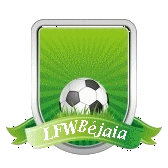 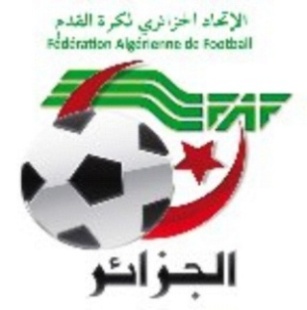 LIGUE DE FOOTBALL DE LA WILAYA DE BEJAIACOMMISSION JURIDICTIONNELE DE DISCIPLINEREUNION DU 15.05.2019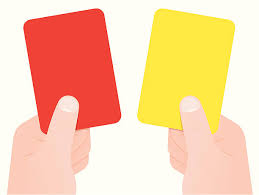 Membres présents :Maitre YOUBI Mohamed         PrésidentMr MEZIANE  Karim               SecrétaireMr IDIR          LAID                MembreOrdre du jour :   Traitement des Affaires Disciplinaires.HONNEUR SENIORSAffaire n°01:  «	SSSA –  CSPC » Du 12/10/2019  Joueurs Avertis:MENZOU         ABDELLOUHAB lic n°061433  «  SSSA » 01 UN MF+Amende de 1000 DA pour CD {ART 101 RG AMATEUR)MERAR          YACINE        lic n°061111  «  SSSA » Avertissement  AJSEKOUCHI     SIPHAX       lic n°061113   «  SSSA » Avertissement  JDBEN BELLOUT MOUNIR    lic n°061594  «  CSPC  » Avertissement  JDYAHIAOUI        ISLAM      lic n°061592  «  CSPC  » 01 UN MF+Amende de 1000 DA pour CD {ART 101 RG AMATEUR)Affaire n°02:  «	JSBA –  CRBAO » Du 12/10/2019  Joueurs Avertis:TERKI      IDRIS                  lic n°061469  «JSBA » Avertissement JD MOUZAIA DJALAL               lic n°061420  «JSBA  » Avertissement JDABBAS     SOFIANE             lic n°061142  «JSBA  » Avertissement JDAZOUG   LYASSINE             lic n°061404  «CRBA  » Avertissement CASAffaire n°03:  «    GB	 – CRBSET » Du 12/10/2019  Joueurs Avertis:HELLAL          SOUFIANE           lic n°061335  «GB  » Avertissement AJ          BARICHE        ARRIS                 lic n°061342  «GB  » Avertissement JDAffaire n°04:  «	NCB –  JSD » Du 12/10/2019Joueurs Avertis:MENSSAOUDENE    RACHID    lic n°061011  «NCB  » Avertissement AJMAKHLOUF  TAHAR                lic n°061012  «NCB  » Avertissement AJGAHLOUZ   ABDELOUHAB    lic n°061054   «JSD  » Avertissement AJSMAOUN       DHIRAR             lic n°061077   «JSD  » Avertissement AJBENDRIS      HAMZA              lic n°061113  «NCB  » Avertissement AJAffaire n°05:  «	AST  –  ARBB » Du 12/10/2019Joueurs Avertis:AIT AMARA MOHAMED         lic n°061267  «ARBB » Avertissement AJAHOUARI     RADA               lic n°061279  «ARBB  » Avertissement JDAIT AMARA ABDEREZAK    lic n°061420  «ARBB  » Avertissement AJ CHIKHI       YANIS              lic n°061420  «ARBB  » Avertissement AJCHOULIT  SOFIANE           lic n°061420   «AST  »  Avertissement AJAffaire n°06:  «	RCIA –  OMC » Du 12/10/2019 Joueur Exclu:ZEBBOUCHE     AREZKI             lic n°061365 «OMC » {01) UN MF pour cumul d’Avertissements  JD/AJ.Joueurs Avertis:ASSAMEUR     LAMINE               lic n°061081  «RCIA  » Avertissement AJOUBERZOU     GHALIB               lic n°061135  «RCIA  » Avertissement AJ          BOUKHEDAD   SALIM                 lic n°061628  «OMC » Avertissement JD   Affaire n°07:  «	CRBAR –  JSM  » Du 12/10/2019Joueurs Avertis:	MEZIANE       OUKYISS          lic n°061124  «CRBAR  » Avertissement JD          MAZGUENE   RAMI                lic n°061175   «JSM » Avertissement CAS   Affaire n°08:  «	OF– JSIO   » Du 12/10/2019Après lecture de la feuille de match. Vu le rapport des officiels signalant le départ du médecin de l’équipe de l’olympique de Feraoun  OF   à  la 70 mn de jeu  (score un but partout 1 à 1).Vu que la partie a été arrêtée à la 70éme minutes de jeu pour absence de médecin.Vu l’article 21 des règlements des championnats de football amateur précisant la présence obligatoire d’un médecin durant toute la  rencontre.Vu que le médecin n’a pas assisté à toute la durée de la rencontre.                                  Par  ces motifs la commission décide.Match  perdu  par pénalité  pour l’équipe de l’OF.Amende de 3000 DA pour l’OF (Phase aller, 1ère infraction)ETAT RECAPITULATIF DES AFFAIRES   DISCIPLINAIRES TRAITEESJournées du 12-10-2019DIRECTION DES COMPETITIONSHONNEURPROGRAMMATION  02° JOURNEESAMEDI 19 OCTOBRE 2019§§§§§§§§§§§§§§§§§§§§§§§§§§§§§§§§§PRE – HONNEURPROGRAMMATION  01° JOURNEESAMEDI 19 OCTOBRE 2019§§§§§§§§§§§§§§§§§§§§§§§§§§§§§§§§§DIVISION HONNEURCLASSEMENT 01° JOURNEESOUS TOUTES RESERVESDésignation des sanctionsSeniorsSeniors JeunesTotalDésignation des sanctionsHon.P-Hon. JeunesTotalNombre d’affaires07.--07Avertissements25--   25Contestations décisions02--02Expulsions joueurs01--01Expulsions dirigeants----Conduiteincorrecte---LIEUXRENCONTRESSENIORSBEJAIA NACERIACSPC / AST15 HM’CISNAOMC / OF14 HBEJAIA BENAL.JSIO / RCIA13 HTICHYCRBSET / CRBAR14 HAOKASCRBA / SSSA14 HMELBOUJSM / NCB14 HBARBACHAARBB / GB14 HKHERRATAJSD / JSBA14 HLIEUXRENCONTRESSENIORSBOUDJELLILSRBT / ASTW13 H BOUDJELLILOST / USSA15 H OUZELLAGUENWRBO / OCA14 H BEJAIA NACERIAJSB / FET13 HAKFADOUCSATT / ASOG14 H RENCONTRES01° JOURNEESENIORSJSBA / CRBA 01 – 01 RCIA / OMC04 – 00OF / JSIO(00 – 03) P. GB / CRBSET00 – 05NCB / JSD02 – 02CRBAR / JSM00 – 00AST / ARBB00 – 00SSSA / CSPC01 – 00CLAS.CLUBSPTSJGNPBPBCDIF.Obs.1CRB S. EL TENINE03010100000500+05--RC IGHIL ALI03010100000400+04--JS I. OUAZZOUG03010100000300+03--SS SIDI AICH03010100000100+015JS DJERMOUNA01010001000202+00--NC BEJAIA01010001000202+00--CRB AOKAS01010001000101+00--JSB AMIZOUR01010001000101+00--ARB BARBACHA01010001000000+00--AS TAASSAST01010001000000+00--JSMELBOU01010001000000+00--CRB AIT RZINE01010001000000+0013CS P.CIVILE00010000010001-01--O FERAOUN00010000010003-03--O M’CISNA00010000010004-04--GOURAYA BEJAIA00010000010005-05